Пятница 17.04.Время выполнения домашнего задания не должно превышать 15-25 минут!Выполнить следущие задания:Разминка 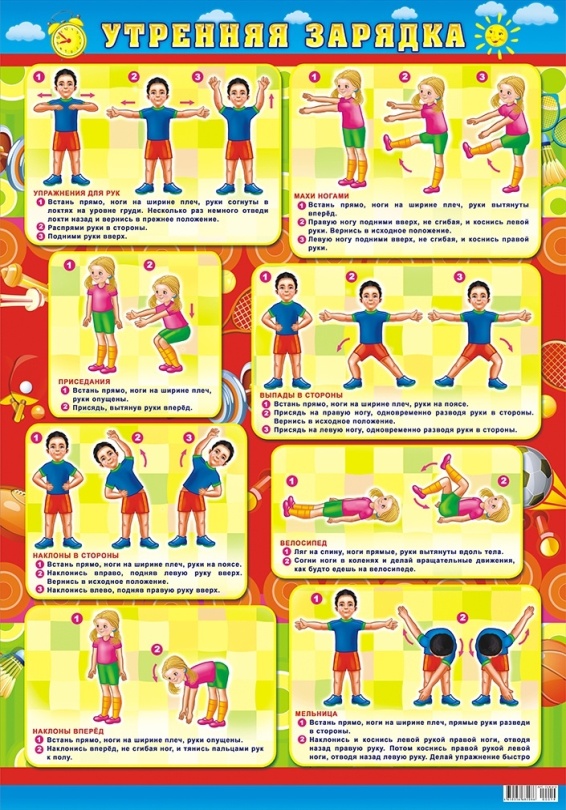 «Рывки и махи руками»«Махи ногами»«Приседания»«Выпады в сотрону»«Наклоны в сторону»«Велосипед»«Наклон вперед»«Мельница»Упражнения для укрепления и развития силы мышц стоп«Подъемы и спуски на пальцах»Поднимитесь на носки так высоко, насколько возможно, удерживайте пятки на весу, а затем согните ноги в коленях, подавая пятки вперед. Поставьте пятки на пол, и только после этого выпрямите ноги. Очень важно следить, чтобы колени и щиколотки не подворачивались внутрь или не выпадали наружуВыполняем 7 раз«Круговые вращения стоп в разные стороны»Выполнять повороты стоп, предварительно подняв их вверх.Выполняем 10 раз каждой ногой.«Вытягивание стоп на себя и от себя»Сядьте на пол и выпрямите ноги перед собой. Вытягиваем стопы от себя, затем на себя. При натягивании стопы от себя, старайтесь вытягивать пальцы ног, будто удлиняя их, а не подкручивать под свод стопы. Выполняем 10 раз«Сидение на коленях»Встать на колени, затем сесть на пятки, косточки большого пальца и пятки обеих ног «приклеены» друг к другу. Посидите минуту в этом положении.Выполняем 2 раза«Подтягивание полотенца пальцами ног»Положите полотенце на пол, и встаньте на ближний его край. Не отрывая пятки от пола, постепенно подгребите пальцами ног полотенце под себя, а потом – разложите обратно.«Удержание равновесия»Стоя на носках, удерживаем равновесие. Можно держаться рукой за опору.Выполняем 5 раз«Пылесос»Пальцами собираем мелкие предметы (домино,мазайка и тд.) и складываем в одну сторону.«Прыжки на носках»Попрыгать на носках, можно использовать скакалку.Гимнастика для стоп в игровой форме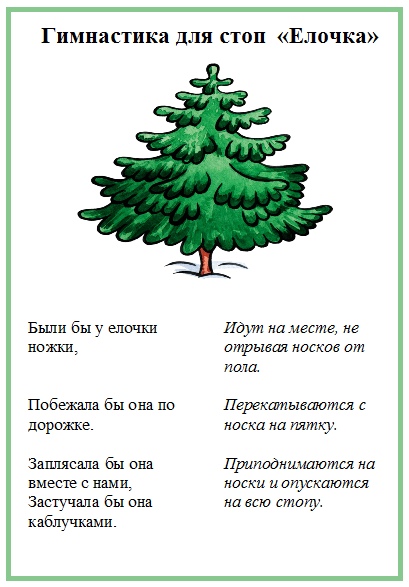 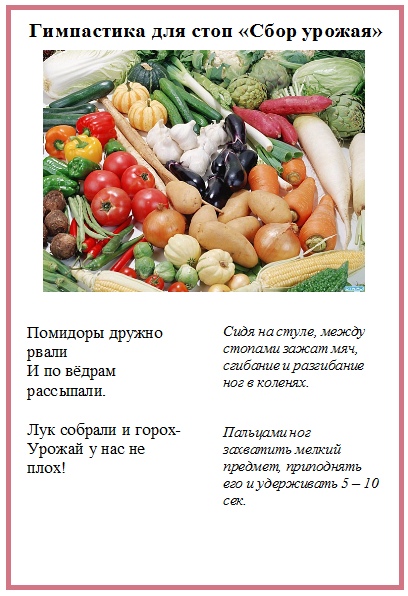 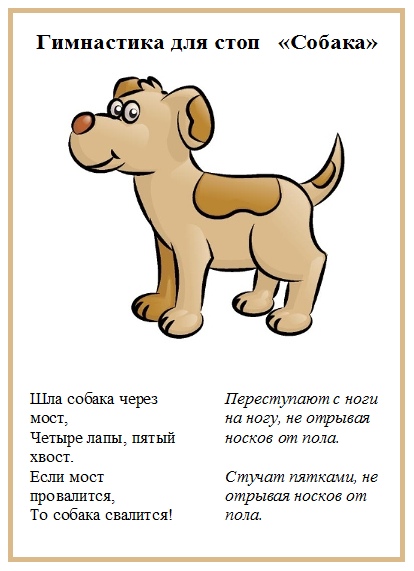 